KyugraderingÅrets sista nationella kyugradering avhölls i Uppsala den 30 november, med fem deltagare.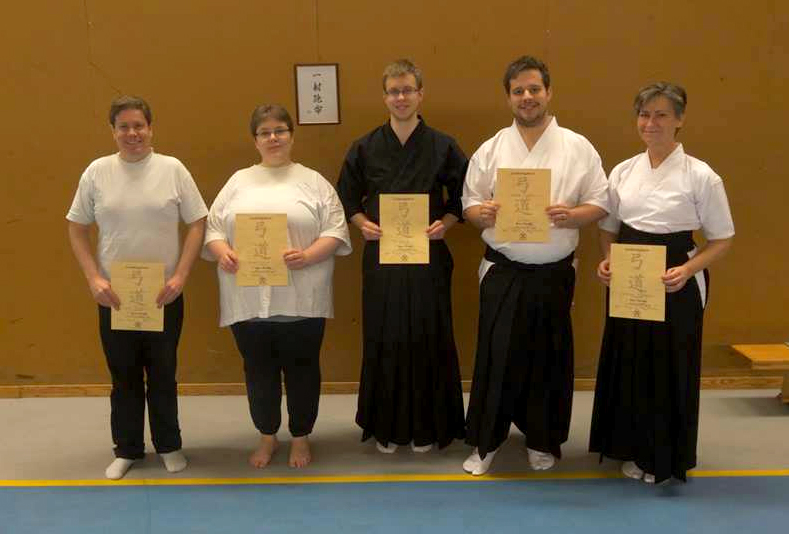 